Shape A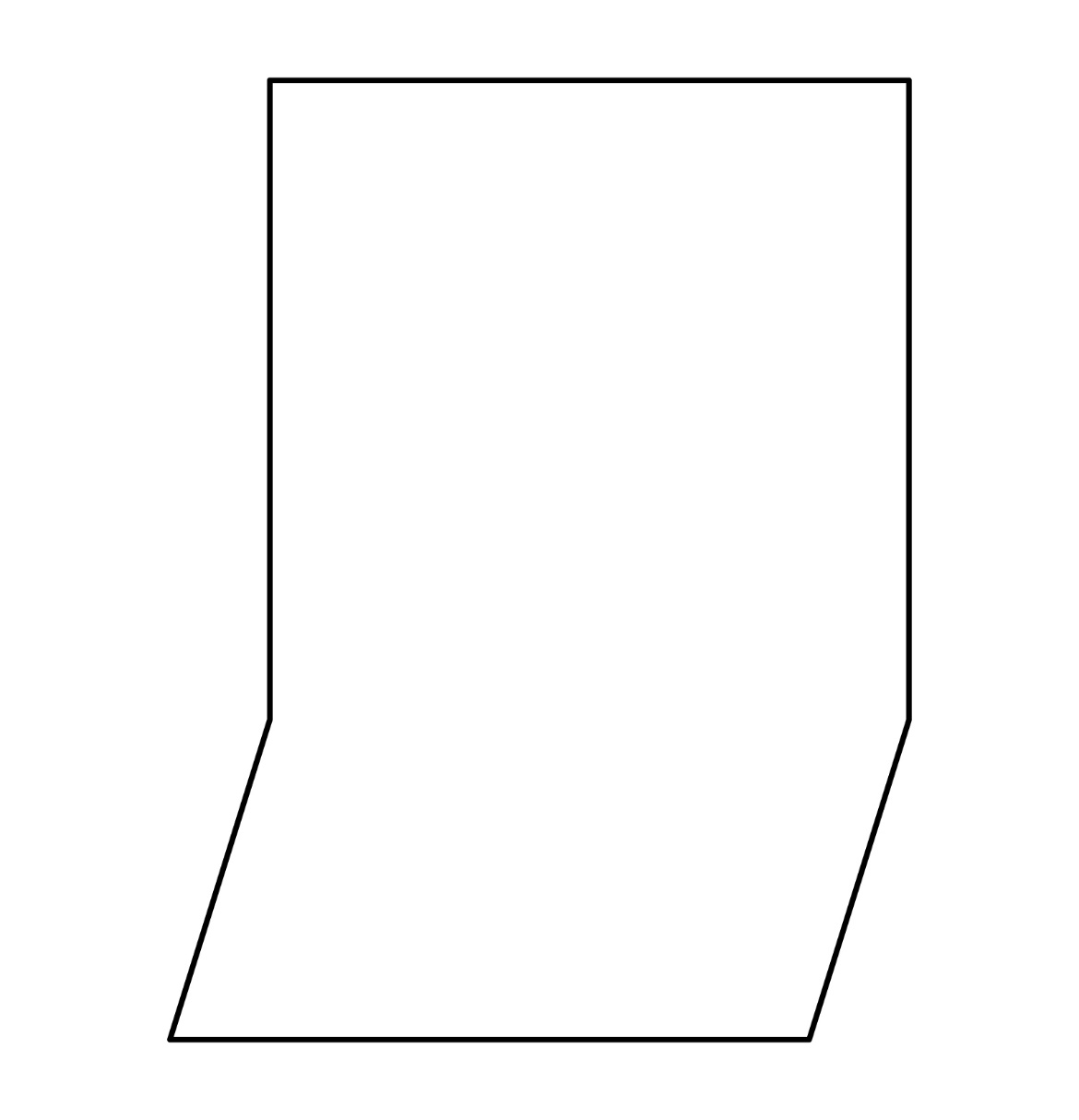 Shape B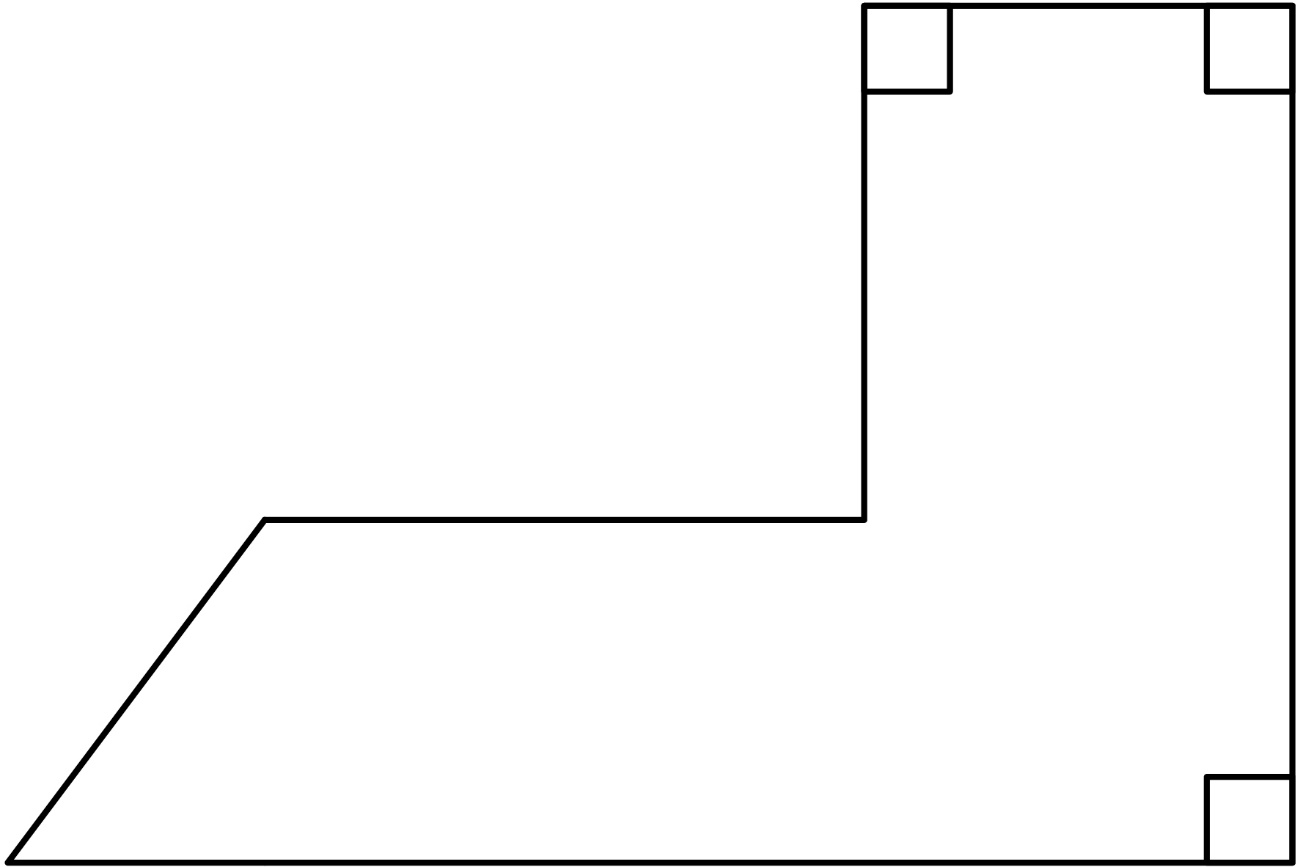 